17.06.2020											         № 512						г. СевероуральскО создании Координационного совета по реализации национальных проектов на территории Североуральского городского округаВ целях реализации на территории Североуральского городского округа Указа Президента Российской Федерации от 07 мая 2018 года № 204 «О национальных целях и стратегических задачах развития Российской Федерации на период до 2024 года», Указа Губернатора Свердловской области от 24.08.2018 № 396-УГ «О реализации Указа Президента Российской Федерации от 7 мая 2018 года N 204 «О национальных целях и стратегических задачах развития Российской Федерации на период до 2024 года», Администрация Североуральского городского округаПОСТАНОВЛЯЕТ:1. Создать Координационный совет по реализации национальных проектов на территории Североуральского городского округа.2. Утвердить:1) Положение о Координационном совете по реализации национальных проектов на территории Североуральского городского округа (прилагается);2) Состав Координационного совета по реализации национальных проектов на территории Североуральского городского округа (прилагается).3. Признать утратившими силу постановления Администрации Североуральского городского округа:1) от 21.09.2012 № 1310 «О создании единой городской комиссии при Главе Североуральского городского округа по мониторингу достижения целевых показателей социально-экономического развития Североуральского городского округа»;2) от 06.12.2012 № 1747 «Об утверждении ответственных координаторов по реализации указов Президента РФ от 07 мая 2012 года на территории Североуральского городского округа».4. Контроль за выполнением настоящего постановления возложить на Исполняющего обязанности Первого заместителя Главы Администрации Североуральского городского округа В. В. Паслера5. Опубликовать постановление на официальном сайте Администрации Североуральского городского округа.И. о. Главы Североуральского городского округа					         В.В. ПаслерУТВЕРЖДЕНОпостановлением Администрации Североуральского городского округа от 17.06.2020 № 512 «О создании Координационного совета по реализации национальных проектов на территории Североуральского городского округа»Положениео Координационном совете по реализации национальных проектов на территории Североуральского городского округаГлава 1. Общие положения1. Настоящее Положение о Координационном совете по реализации национальных проектов на территории Североуральского городского округа (далее – Положение) определяет компетенцию и порядок осуществления деятельности Координационного совета по реализации национальных проектов на территории Североуральского городского округа (далее – Координационный совет) по следующим направлениям: демография;здравоохранение;образование;жилье и городская среда;экология;безопасные и качественные автомобильные дороги;производительность труда и поддержка занятости;наука;цифровая экономика;культура;малое и среднее предпринимательство и поддержка индивидуальной предпринимательской инициативы;международная кооперация и экспорт;комплексный план модернизации и расширения магистральной инфраструктуры.2. Координационный совет является постоянно действующим совещательным органом, созданным в целях координации деятельности по вопросам реализации мероприятий, направленных на достижение целей, показателей национальных проектов, государственных программ Свердловской области, муниципальных программ и результатов их реализации.3. В своей деятельности координационный совет руководствуется Конституцией Российской Федерации, федеральными законами, указами и распоряжениями Президента Российской Федерации, постановлениями и распоряжениями Правительства Российской Федерации, законами и иными нормативными правовыми актами Свердловской области, а также настоящим Положением.Глава 2. Задачи и функции Координационного совета4. Основными задачами Координационного совета являются:1) рассмотрение целей и задач национальных проектов, а также определение мер, направленных на их реализацию;2) подготовка предложений Главе Североуральского городского округа по вопросам совершенствования реализации национальных проектов, а также по определению мер, направленных на его реализацию;3) организация взаимодействия органов государственной власти Свердловской области, органов местного самоуправления Североуральского городского округа, муниципальных учреждений и других организаций по вопросам реализации национальных проектов;4) оказание содействия в создании условий для проведения единой политики по реализации национальных проектов на территории Североуральского городского округа;5) анализ практики реализации и оценка эффективности мер, направленных на решение задач по реализации национальных проектов, подготовка предложений по совершенствованию деятельности в этой области;6) мониторинг и обобщение результатов реализации мероприятий национальных проектов на территории Североуральского городского округа.5. Координационный совет для решения возложенных на него основных задач осуществляет следующие функции:1) определяет приоритетные направления социально-экономического развития Североуральского городского округа в сферах реализации национальных проектов;2) вырабатывает единые требования к основным критериям мероприятий национальных проектов, финансируемых за счет средств бюджета Свердловской области, бюджета Североуральского городского округа;3) подготавливает рекомендации Главе Североуральского городского округа по вопросам:определения предполагаемых объемов бюджетных ассигнований, необходимых для исполнения расходных обязательств Североуральского городского округа, возникающих в связи с участием Североуральского городского округа в реализации национальных проектов;организации взаимодействия исполнительных органов государственной власти Свердловской области с органами местного самоуправления Североуральского городского округа, муниципальными учреждениями и другими органами при подготовке и реализации на территории Североуральского городского округа национальных проектов;4) подготавливает рекомендации органам местного самоуправления Североуральского городского округа, муниципальным учреждениям, участвующим в реализации национальных проектов, по вопросам, отнесенным к компетенции Координационного совета;5) участвует в обсуждении проектов нормативных правовых актов Главы Североуральского городского округа, регулирующих вопросы реализации национальных проектов на территории Североуральского городского округа, в том числе муниципальных программ;6) запрашивает в установленном порядке от органов государственной власти Свердловской области, учреждений, организаций информацию, необходимую для осуществления своей деятельности;7) приглашает на заседания Координационного совета представителей территориальных органов федеральных органов исполнительной власти, органов местного самоуправления Североуральского городского округа, учреждений, организаций для участия в обсуждении вопросов реализации национальных проектов;8) приглашает на заседания Координационного совета специалистов для получения необходимых сведений и подготовки заключений по рассматриваемым вопросам;9) при необходимости создает по вопросам деятельности Координационного совета рабочие группы;10) осуществляет иные полномочия, связанные с реализацией национальных проектов на территории Североуральского городского округа.Глава 3. Организация деятельности Координационного совета6. Состав Координационного совета утверждается постановлением Администрации Североуральского городского округа.7. В состав Координационного совета могут входить представители органов местного самоуправления, территориальных органов федеральных органов исполнительной власти, субъектов естественных монополий, ресурсоснабжающих организаций, территориальных сетевых организаций, контролирующих и правоохранительных органов (по необходимости).8. Координационный совет состоит из председателя, заместителя председателя, секретаря и членов Координационного совета.9. Председателем Координационного совета является Глава Североуральского городского округа.Председатель Координационного совета:1) осуществляет руководство деятельностью Координационного совета;2) ведет заседания Координационного совета;3) подписывает протокол заседания Координационного совета и другие документы, подготовленные Координационным советом.10. Заместителем председателя Координационного совета является Первый заместитель Главы Администрации Североуральского городского округа.Заместитель председателя Координационного совета исполняет обязанности председателя Координационного совета в случае отсутствия председателя Координационного совета.11. Секретарем Координационного совета является главный специалист отдела экономики и потребительского рынка Администрации Североуральского городского округа (без права голоса).При отсутствии секретаря Координационного совета его обязанности может исполнять любой из членов Координационного совета.Секретарь Координационного совета:1) ведет рабочую документацию Координационного совета, своевременно оповещает членов Координационного совета о сроках и месте проведения заседания и знакомит их с материалами, подготовленными для рассмотрения на заседании Координационного совета;2) составляет протокол заседания Координационного совета;3) выполняет поручения председателя Координационного совета, связанные с работой Координационного совета.11. Члены Координационного совета имеют право:1) выступать на заседании Координационного совета, вносить предложения по вопросам, входящим в компетенцию Координационного совета, голосовать по обсуждаемым вопросам;2) знакомиться с документами, подготовленными к заседанию Координационного совета;3) в случае несогласия с решением Координационного совета излагать свое особое мнение, которое подлежит отражению в протоколе Координационного совета.12. Члены Координационного совета обязаны:1) лично присутствовать на заседаниях Координационного совета;2) заблаговременно извещать председателя Координационного совета о невозможности присутствия на заседании Координационного совета;3) не разглашать ставшую известной членам Координационного совета при осуществлении ими своих полномочий конфиденциальную информацию;4) выполнять требования настоящего Положения.13. Формой деятельности Координационного совета является заседание.Заседания Координационного совета проводятся в очной форме.Заседание Координационного совета считается правомочным, если на нем присутствует не менее двух третей членов состава Координационного совета, имеющих право голоса.Заседание Координационного совета проводятся по мере необходимости, но не реже одного раза в полугодие.14. Все решения Координационного совета оформляются протоколом, который подписывается председательствующим на заседании Координационного совета и секретарем Координационного совета.15. Организационно-техническое обеспечение деятельности Координационного совета осуществляет секретарь Координационного совета.УТВЕРЖДЕНпостановлением Администрации Североуральского городского округа от 17.06.2020 № 512«О создании Координационного совета по реализации национальных проектов на территории Североуральского городского округа»СоставКоординационного совета по реализации национальных проектов на территории Североуральского городского округа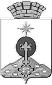 АДМИНИСТРАЦИЯ СЕВЕРОУРАЛЬСКОГО ГОРОДСКОГО ОКРУГАПОСТАНОВЛЕНИЕ1.Матюшенко Василий ПетровичМатюшенко Василий ПетровичГлава Североуральского городского округа, председатель; Глава Североуральского городского округа, председатель; 2.Паслер Владимир ВладимировичПаслер Владимир ВладимировичИсполняющий обязанности Первого заместителя Главы Администрации Североуральского городского округа, заместитель председателя; Исполняющий обязанности Первого заместителя Главы Администрации Североуральского городского округа, заместитель председателя; 3. Зырянова Мария ВячеславовнаЗырянова Мария Вячеславовнаглавный специалист отдела экономики и потребительского рынка Администрации Североуральского городского округа, секретарь;главный специалист отдела экономики и потребительского рынка Администрации Североуральского городского округа, секретарь;Члены Координационного совета:Члены Координационного совета:Члены Координационного совета:Члены Координационного совета:4. Балбекова Елена СтепановнаБалбекова Елена СтепановнаПредседатель Думы Североуральского городского округа;Председатель Думы Североуральского городского округа;5.Богатырев Леонид Сергеевич Богатырев Леонид Сергеевич директор Муниципального фонда поддержки малого предпринимательств г.Североуральска (по согласованию);директор Муниципального фонда поддержки малого предпринимательств г.Североуральска (по согласованию);6.Гарибов Олег ЯтимовичГарибов Олег Ятимовичзаведующий отделом градостроительства, архитектуры и землепользования Администрации Североуральского городского округа;заведующий отделом градостроительства, архитектуры и землепользования Администрации Североуральского городского округа;7.Емельянова Марина ВладимировнаЕмельянова Марина Владимировназаведующий отделом по управлению муниципальным имуществом Администрации Североуральского городского округа;заведующий отделом по управлению муниципальным имуществом Администрации Североуральского городского округа;8.Жуланова Светлана ФлеровнаЖуланова Светлана Флеровнаруководитель Североуральского офиса продаж Серовского отделения Свердловского филиала АО «ЭнергосбыТ Плюс» (по согласованию);руководитель Североуральского офиса продаж Серовского отделения Свердловского филиала АО «ЭнергосбыТ Плюс» (по согласованию);9.Злобин Александр АлександровичЗлобин Александр Александровичзаместитель Председателя Думы Североуральского городского округа;заместитель Председателя Думы Североуральского городского округа;10.10.Калмыкова Наталья ВячеславовнаКалмыкова Наталья Вячеславовназаведующий отделом экономики и потребительского рынка Администрации Североуральского городского округа;заведующий отделом экономики и потребительского рынка Администрации Североуральского городского округа;11.11.Капралова Светлана ЮрьевнаКапралова Светлана Юрьевнаначальник управления Пенсионного фонда Российской Федерации в г.Североуральске (по согласованию);начальник управления Пенсионного фонда Российской Федерации в г.Североуральске (по согласованию);12.12.Каргашин Игорь ВладимировичКаргашин Игорь Владимировичзаведующий отделом по городскому и жилищно-коммунальному хозяйству Администрации Североуральского городского округа;заведующий отделом по городскому и жилищно-коммунальному хозяйству Администрации Североуральского городского округа;13.13.Мельник Александр ИвановичМельник Александр ИвановичГлавный врач ГБУЗ СО «Североуральская центральная городская больница» (по согласованию);Главный врач ГБУЗ СО «Североуральская центральная городская больница» (по согласованию);14.14.Моисеева Наталья ВалерьяновнаМоисеева Наталья Валерьяновнадиректор Государственного казенного учреждения «Североуральский центр занятости» (по согласованию);директор Государственного казенного учреждения «Североуральский центр занятости» (по согласованию);15.15.Ощепкова Ирина НиколаевнаОщепкова Ирина Николаевнаначальник Управления образования Администрации Североуральского городского округа;начальник Управления образования Администрации Североуральского городского округа;16.16.Саранчина Жанна АнатольевнаСаранчина Жанна АнатольевнаЗаместитель Главы Администрации Североуральского городского округа;Заместитель Главы Администрации Североуральского городского округа;17.17.Сафоненко Евгений АлександровичСафоненко Евгений Александрович- директор МУП «Комэнергоресурс» (по согласованию);- директор МУП «Комэнергоресурс» (по согласованию);18.18.Толстова Татьяна ВладимировнаТолстова Татьяна Владимировнаначальник Финансового управления Администрации Североуральского городского округа;начальник Финансового управления Администрации Североуральского городского округа;19.19.Чириков Михаил ИосифовичЧириков Михаил Иосифовичзаведующий отделом культуры, спорта, молодежной политики и социальных программ Администрации Североуральского городского округа;заведующий отделом культуры, спорта, молодежной политики и социальных программ Администрации Североуральского городского округа;20.20.Шатунова Валентина АнатольевнаШатунова Валентина Анатольевнаведущий специалист отдела экономики и потребительского рынка Администрации Североуральского городского округа.ведущий специалист отдела экономики и потребительского рынка Администрации Североуральского городского округа.